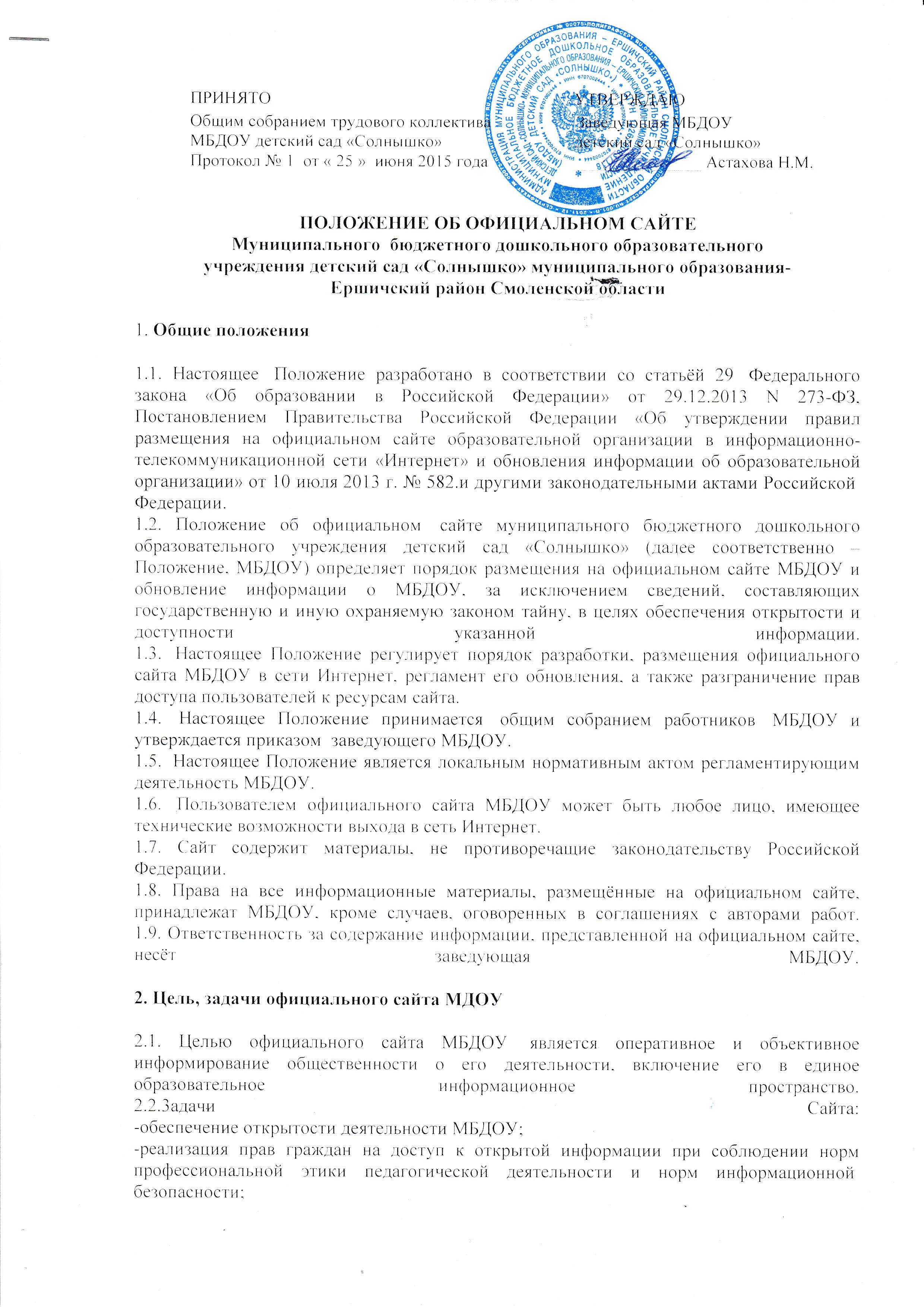 -реализация принципов единства культурного и образовательного пространства,   демократического государственно-общественного управления МБДОУ;-информирование общественности о развитии и результатах уставной деятельности    МБДОУ, поступлении и расходовании материальных и финансовых средств;-защита прав и интересов участников образовательных отношений.3. Информационные  материалы  официального сайта МБДОУ3.1. Информационные материалы являются обязательными к размещению на официальном сайте МДОУ в соответствии с п. 2 статьи 29 Закона Российской Федерации «Об образовании в Российской Федерации» и должны содержать:     1) информацию:о дате создания образовательной организации, об учредителе, о месте нахождения образовательной организации, режиме, графике работы, контактных телефонах и об адресах электронной почты; о структуре и об органах управления образовательной организации: адрес официального сайта  в сети "Интернет"; адреса электронной почты; об уровне образования; о формах обучения; о нормативном сроке обучения; об описании образовательной программы с приложением ее копии; об учебном плане с приложением его копии; об аннотации к рабочим программам; о календарном учебном графике с приложением его копии; о методических и об иных документах, разработанных образовательной организацией для обеспечения образовательного процесса; о реализуемых образовательных программах; о численности обучающихся по реализуемым образовательным программам; о языках, на которых осуществляется образование (обучение); о федеральных государственных образовательных стандартах; о руководителе образовательной организации: фамилия, имя, отчество  руководителя;должность руководителя;контактные телефоны;адрес электронной почты;о персональном составе педагогических работников с указанием уровня образования, квалификации и опыта работы, в том числе:фамилия, имя, отчество (при наличии) работника;занимаемая должность (должности);ученая степень (при наличии);ученое звание (при наличии);наименование направления подготовки и (или) специальности;данные о повышении квалификации и (или) профессиональной переподготовке (при наличии);общий стаж работы; стаж работы по специальности; о материально-техническом обеспечении образовательной деятельности, в том числе сведения о наличии  объектов спорта, средств обучения и воспитания, об условиях питания и охраны здоровья обучающихся:о поступлении финансовых и материальных средств и об их расходовании по итогам финансового года; б) копии:устава образовательной организации;лицензии на осуществление образовательной деятельности (с приложениями); локальных нормативных актов, предусмотренных частью 2 статьи 30 Федерального закона "Об образовании в Российской Федерации", правил внутреннего трудового распорядка и коллективного договора;в) отчет о результатах самообследования; г) иную информацию, которая размещается, опубликовывается по решению образовательной организации и (или) размещение, опубликование которой являются обязательными в соответствии с законодательством Российской Федерации.3.2. На  официальном сайте могут быть размещены другие информационные материалы:материалы об инновационной деятельности педагогического коллектива, опытах работы;фотоальбом;гостевая книга;обратная связь3.3. На официальном сайте МБДОУ не допускается размещение противоправной информации и информации, не имеющей отношения к деятельности МБДОУ и образованию, разжигающей межнациональную рознь, призывающей к насилию, не подлежащей свободному распространению в соответствии с законодательством Российской Федерации.4. Порядок размещения и обновления информации на официальном сайте МБДОУ 4.1. МБДОУ обеспечивает координацию работ по информационному наполнению и обновлению официального сайта.4.2. МБДОУ самостоятельно обеспечивает:-    постоянную поддержку сайта МБДОУ в работоспособном состоянии;-   взаимодействие с внешними информационно-телекоммуникационными сетями, сетью    Интернет;-    разграничение доступа персонала и пользователей к ресурсам сайта и правам на   изменение информации;-    размещение материалов на официальном сайте МБДОУ;-  соблюдение авторских прав при использовании программного обеспечения, применяемого при создании и функционировании официального сайта. 4.3.   Содержание официального сайта МБДОУ формируется на основе информации, предоставляемой участниками образовательных отношений. 4.4.  Официальный сайт МБДОУ размещается по адресу: s-detskiy.caduk.ru с обязательным предоставлением   информации    об   адресе   вышестоящему   органу   управления образованием.4.5.   При изменении Устава МБДОУ, локальных нормативных актов и распорядительных документов, образовательных программ обновление соответствующих разделов официального сайта МБДОУ производится не позднее 10 рабочих  дней после их изменения.4.6. Пользователю официального сайта МБДОУ предоставляется наглядная информация о структуре официального сайта, включающая в себя ссылку на официальный сайт Министерства образования и науки Российской Федерации в сети "Интернет" и Ставропольского края. 4.7. Информация, указанная в пункте 3.1  настоящего Положения, размещается на официальном сайте в текстовой и (или) табличной формах, а также в форме копий документов в соответствии с требованиями к структуре официального сайта и формату представления информации, установленными Федеральной службой по надзору в сфере образования и науки. 4.8. При размещении информации на официальном сайте МБДОУ и ее обновлении обеспечивается соблюдение требований законодательства Российской Федерации о персональных данных. 4.9. Технологические и программные средства, которые используются для функционирования официального сайта, должны обеспечивать: а) доступ к размещенной на официальном сайте информации без использования программного обеспечения, установка которого на технические средства пользователя информации требует заключения лицензионного или иного соглашения с правообладателем программного обеспечения, предусматривающего взимание с пользователя информации платы; б) защиту информации от уничтожения, модификации и блокирования доступа к ней, а также иных неправомерных действий в отношении нее; в) возможность копирования информации на резервный носитель, обеспечивающий ее восстановление;г) защиту от копирования авторских материалов. 4.10. Информация на официальном сайте размещается на русском языке. 4.11. Информационное наполнение официального сайта осуществляется в порядке, определенном  приказом заведующего МБДОУ. 4.12. Список лиц, обеспечивающих подготовку, обновление и размещение  материалов  на официальном   сайте МБДОУ,  обязательно предоставляемой информации и возникающих в связи с этим зон ответственности,  утверждается приказом руководителя МБДОУ.5. Ответственность за обеспечение функционирования официального сайта МБДОУ 5.1. Ответственность за обеспечение функционирования сайта МБДОУ  возлагается на заведующую МБДОУ. 5.2. Обязанности лиц,  обеспечивающих функционирование  официального сайта МБДОУ,  определяются,  исходя из технических  возможностей, по выбору заведующий МБДОУ и возлагаются  на лиц из числа  участников образовательных отношений в МБДОУ,  назначенным приказом заведующий МБДОУ;5.3.   Лица, ответственные  за функционирование официального сайта МБДОУ несут ответственность:-за отсутствие на официальном сайте МБДОУ информации, предусмотренной пунктом 3.1 настоящего Положения;-за нарушение сроков обновления информации в соответствии с пунктом 4.5. настоящего Положения;-за размещение на официальном сайте МБДОУ информации, не соответствующей действительности.6. Финансовое, материально-техническое обеспечение официального сайта МБДОУ6.1. Оплата работы  ответственных лиц, по обеспечению функционирования официального сайта МДОУ,  из числа участников образовательных отношений,  производится на основании Положения о порядке и распределении стимулирующей части фонда оплаты труда  работникам  МБДОУ детский сад «Солнышко».